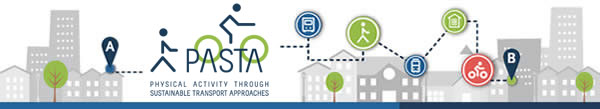 International Cycling Conference 2017
19. – 21. September 2017
Mannheim/ DeutschlandCall for papers & presentations Deadline: 16 December 2016Anlässlich „200 Jahre Fahrrad“ findet die Internationale Cycling Conference 2017 von 
19. bis 21. September 2017 unter dem Titel bridging the gap between research and practice in Mannheim/Deutschland statt - in jener Stadt, in der 1917 Karl Drais das Fahrrad erfand.Rund um die Themen Fahrradfahren und aktive Mobilität richten sich die inhaltlichen Schwerpunkte der Konferenz vor allem auf Einflussfaktoren auf das Mobilitätsverhalten, Auswirkungen von aktivem Mobilitätsverhalten, Wirksamkeit von strategischen Ansätzen zur Steigerung aktiver Mobilität sowie auf zukünftige Entwicklungen. Die Konferenz zielt darauf ab, das Wissen und die Expertise aus den Bereichen Gesundheit und Verkehrs- und Raumplanung zusammenzubringen, und richtet sich an Experten/Expertinnen aus Forschung und Praxis sowie an (politische) Entscheidungsträger/innen.Im Rahmen der International Cycling Conference 2017 findet zudem die Abschlusskonferenz des Projekts PASTA (Physical Activity through Sustainable Transport Approachs) statt. In diesem Rahmen werden vorwiegend gesundheitliche Aspekte von aktivem Mobilitätsverhalten beleuchtet und aktuelle Ergebnisse des Projekts präsentiert. Bis 16. Dezember 2016 können Konferenzbeiträge in Form von Papers oder Sessions eingereicht werden. Detaillierte Informationen zur Konferenz wie auch zum Call unter https://www.umweltbundesamt.de/en/international-cycling-conference-startseiteMehr zu PASTA unter http://www.pastaproject.eu/home/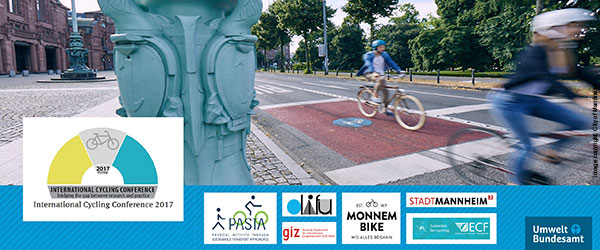 